Lecture  4.Functions and limits. Theorem (the  limit  of  function  is unique). Properties  of  the  limits. Definition  of  a  function. If  to  every  value   of  a  variable   ,   which  belongs  to  some  collection  (set)  ,  there  corresponds  one  and  only  one  finite  value  of  the  quantity     then   is  said  to  be  a  function  (single-valued)  of      or  a  dependent  variable    defined  on  the  set  ,      is  the  argument  or     independent  variable.    The  fact  that       is  a  function  of     is  expressed  in  brief  form  by  the  notation    If  to  every  value   of    ,  belonging  to  some  set  E  there  corresponds  one  or  several  values  of  the  variable       then    is  called  a  multiple-valued  function  of      defined   on    From   now   on  we  shall  use  the  word  “function”   only  in  the  meaning   of  a  single-valued  function,  if  not  otherwise  stated.The  domain  of  a  function.  The  collection  of  values  of     for  which  the  given  function  is  defined   is  called  the  domain  of  this  function.  In  the  simplest  cases,  the  domain  of  a    function  is  either  a  closed  interval   which  is  the  set  of  real  numbers     that  satisfy   the  inequalities    or  an  open  interval      which  is  the  set  of  real  numbers     that  satisfy   the  inequalities    Also  possible  is   a  more  complex  structure  of  the  domain  of  function.Inverse  function.    If  the  equation    may  be  solved  uniquely  for  the  variable      that  is,  if  there  is  a  function     x   such  that then  the  function     x    or,  in  standard  notation,       is  the  inverse  of       Obviously,     that  is  the  function   is  the  inverse  of    (and  vise  versa).        In  the  general  case,    the  equation    defines  a  multiple-valued  inverse  function    such  that    for  all      that  are  values  of  the  function     Composite  and  implicit  functions.  A  function    of    defined  by  a  series  of  equalities    where   u   etc.,  is  called   a  composite  function. A  function  defined   by   an   equation   not   solved   for  the  dependent variable  is  called  an  implicit  function.  For  example,     defines     as  an  implicit  function  of    Limit  of  a function       ,  where  is  a  domain  of  the function  and   is  limit  point of .  Definition. We  say  that  ,  if    there  exists  a such  that  if     then   (Figure 1).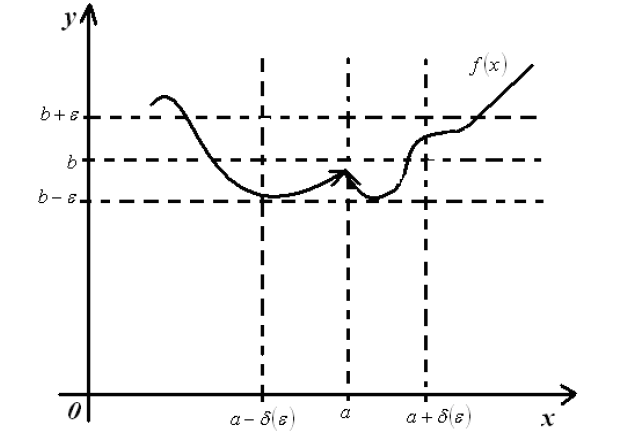 Figure 1.Definition 2. (according  to Cauchy, i.e., “  definition of limit).       ,        .Definition 3. (according  to Cauchy, i.e., “  definition of limit).            ,        .   	Definition .  (  “neighborhood”   definition  of  limit). 	 Definition .   (  “neighborhood”   definition  of  limit). Properties  of  the  limits:Let   be  a  real  number,  and  suppose  that   That is,   the  limits  exist  and  have  values  respectively.  Then:          ( the  limit  of  a  sum is  the  sum  of  the  limits).( the  limit  of  a  difference is  the  difference  of  the  limits).( the  limit  of  a  product  is  the  product  of  the  limits).provided    ( the  limit  of  a  quotient  is  the  quotient  of  the  limits,  provided  the  limit  of  the  denominator is  not  zero).provided  ,  if    is  even. (the  limit  of  an  nth  root  is  the  nth  root  of  the  limits).  (A constant  factor  can  be  moved  through  a  limit  symbol).